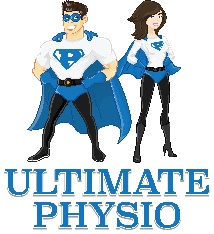 Revision Date:  23/9/18          (HR use only)Position Title:    Physiotherapist___________   Reports To:       Director__________   _	 Position Details:Necessary Skills and Attributes:Authorisation:_________________________________   ______________________________Name                       			    Position    		_________________________________   _______________________________Signature       				    Date         _________________________________   _______________________________Name                       			    Position    		_________________________________   _______________________________Signature       				    Date         Key AccountabilitiesIndicators of EffectivenessPerform up to75 musculoskeletal consultations per weekAcute conditions resolved in 4-6 sessions, chronic conditions managed in 8-10 sessions, maintenance patients coming in either weekly, fortnightly or monthly. Average patient will attend 5 sessions (clinic average). Patient statistics to be reviewed monthly with major reviews every 3 months for planning and goal settingNew patient initial assessment Following consultation planning recommendation protocol consisting of new patient pan at the end of each consultationFace to face team based patient communicationNet promoter score – team member satisfaction.Complex case management with Physio teamAll complex cases discussed with physio staff weeklyCompletion of non-clinical tasksWeekly task list generated, delegated and completed to appropriate team1 minute management with teamWeekly 1 minute management with all members of Physio teamAnalyse weekly reports for PPMPWeekly analysis of standard reports generated by Practice ManagerUpdating and maintaining Physio related company policies and procedures.Reviewed quarterly with MD for updatesNew employee interviewingAssist MD with interview processCo-ordination of patient recallsRecall for all patients discharged 3 months ago made by all Physios monthly.Physio Team co ordinationPhysio team tasks delegated and completed weeklyProvide feedback to direct teamFeedback given as needed on clinical performance, organisational and big picture issuesSkills and AttributesDetailsPhysio Team LeadershipCo-ordinate Physio team, task delegation, 1 on 1 Physio managementKnowledge and ExperiencePeople and task management proceduresComputer SkillsExcel, PPMP stats, Mailchimp & Social Media i.e. FacebookProficiency creating policies and proceduresAbility to analyse, systematise and optimise existing and create new operational policies and procedures for Physio teamAdvanced conflict resolution skillsAbility to manage and resolve customer objects and staff conflict issuesCommunication skillsHigh level verbal and written communication with patients, team and stakeholdersAttitudes & BehaviourRefer culture points andAbove and Below the Linehttps://coachbrad.wistia.com/medias/a43gv54vxmTeam Management skillsAbility to manage day to day elements of Physio non clinical task completion, individual performance issues, implement and measure KPIs